UNIVERSITY OF GHANA 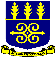 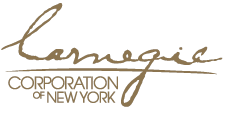 UG-Carnegie Next Generation of Academics in Africa Project: Enhancing UG’s Capacity to Deliver Post-Graduate Training and ResearchPHD YEAR 2 EXPERIENTIAL LEARNINNG GRANT (Y2EL) APPLICATION FORMThis form should be completed and submitted with all relevant documents to the UG-Carnegie NGAA Project Office at the Centre for African Wetlands  THIS DOCUMENT MUST BE TYPED Note to Applicants:Before you submit this form to your Principal Supervisor for endorsement, please ensure that the following documents are enclosed with your application:          	 PhD Year 1 Coursework Results		 	 PhD Comprehensive Exam Results 	 Budget		 	 Work Plan for the Year  	Proof of Departments Links with Host Institution 	Proof of Department’s financial (Partial) Support to Candidate’s Experiential Learning	Cover Letter from HoDFOR OFFICIAL USE ONLY:DATE RECEIVED:							APPLICATION NUMBER:   SECTION I: APPLICANT INFORMATIONSECTION I: APPLICANT INFORMATIONSECTION I: APPLICANT INFORMATIONSECTION I: APPLICANT INFORMATIONSECTION I: APPLICANT INFORMATIONSECTION I: APPLICANT INFORMATIONSECTION I: APPLICANT INFORMATIONSECTION I: APPLICANT INFORMATIONSECTION I: APPLICANT INFORMATIONSECTION I: APPLICANT INFORMATIONSECTION I: APPLICANT INFORMATIONSECTION I: APPLICANT INFORMATIONSECTION I: APPLICANT INFORMATIONSECTION I: APPLICANT INFORMATIONSECTION I: APPLICANT INFORMATIONSECTION I: APPLICANT INFORMATIONName of Applicant:Name of Applicant:Name of Applicant:Name of Applicant:Name of Applicant:Name of Applicant:Date of Birth:Date of Birth:Date of Birth:Gender: Email:Phone No:Phone No:Phone No:Postal Address:Postal Address:Postal Address:Postal Address:Home Address:Home Address:Home Address:Home Address:Current Employer:Current Employer:Current Employer:Current Employer:Current Employer:Position:Position:Department:Department:Programme of Study:Programme of Study:Programme of Study:Programme of Study:Programme of Study:Programme of Study:Programme of Study:Institution of Registration:Institution of Registration:Institution of Registration:Institution of Registration:Institution of Registration:Institution of Registration:Institution of Registration:Institution of Registration:Index Number:Index Number:Index Number:Index Number:Index Number:Type of PhD Programme (Please indicate whether FULL TIME or PART TIME)Type of PhD Programme (Please indicate whether FULL TIME or PART TIME)Type of PhD Programme (Please indicate whether FULL TIME or PART TIME)Type of PhD Programme (Please indicate whether FULL TIME or PART TIME)Type of PhD Programme (Please indicate whether FULL TIME or PART TIME)Type of PhD Programme (Please indicate whether FULL TIME or PART TIME)Type of PhD Programme (Please indicate whether FULL TIME or PART TIME)Type of PhD Programme (Please indicate whether FULL TIME or PART TIME)Year of 1st Registration:Year of 1st Registration:Year of 1st Registration:Year of 1st Registration:Year of 1st Registration:Year of 1st Registration:SECTION II: DETAILS OF EXPERIENTAL LEARNINGSECTION II: DETAILS OF EXPERIENTAL LEARNINGSECTION II: DETAILS OF EXPERIENTAL LEARNINGSECTION II: DETAILS OF EXPERIENTAL LEARNINGSECTION II: DETAILS OF EXPERIENTAL LEARNINGPlan for Experiential Learning: (Please describe briefly activities to be undertaken for the Experiential Learning)Plan for Experiential Learning: (Please describe briefly activities to be undertaken for the Experiential Learning)Plan for Experiential Learning: (Please describe briefly activities to be undertaken for the Experiential Learning)Plan for Experiential Learning: (Please describe briefly activities to be undertaken for the Experiential Learning)Plan for Experiential Learning: (Please describe briefly activities to be undertaken for the Experiential Learning)Institution Where applicant is to undertake the Experiential LearningInstitution Where applicant is to undertake the Experiential LearningInstitution Where applicant is to undertake the Experiential LearningName, Address & Email of Contact Person at the InstitutionName, Address & Email of Contact Person at the InstitutionProposed date to commenceProposed Completion dateEndorsement by Principal Supervisor (Please tick)Endorsement by Principal Supervisor (Please tick)Endorsement by Principal Supervisor (Please tick)Endorsement by Principal Supervisor (Please tick)Signature and stamp of Department:DATE: